BIG GRASSY RIVER FIRST NATION MEETING AGENDA Big Grassy River Elders Advisory Council (regular meeting)Meeting Chair: Daryl ArchieFacilitator: Daryl ArchieInvited/Expected Attendees: Elders Advisory Council MembersSmudge:       Opening Prayer: Virginia ArchieCall to Order: 11:02 amApproval of Minutes:  May 10, 2022   Motion: Virginia Archie   Seconded: Vicky Gibbins Roll Call: David Copenace, Susan Archie, Vicky Gibbins, Virginia Archie, Lena Archie, Bella Andy, Louise Morrison, Joe Andy Other: Regrets: Brian Major Sr., Dianne Skead, Lorna Shields, Robert Archie, Barb Wilson, Marlene IndianReading of Agenda for May 24, 2022 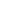 (Additional items?)    Motion to Adjourn: Vicky Gibbins    Seconded by: Joe Andy Adjourned: 1:28 pmNext Meeting: Tuesday, June 7, 2022 at 10:00 am – Esiniiweb Health Centre BoardroomDate May 24, 2022 Time 10:00 a.m. Location Esiniiweb Health Centre Agenda Items: Time Allowed  1. Restorative Justice Terms of Reference – Treaty #3 Kaakewaaseya Justice      Services     *Deferred from April 28/22 Meeting Next step – see who wants to be on a Justice committee   - Daryl provided copies of the GCT#3 Community Justice Initiative Draft Terms     of Reference to the Elders - Elders in meeting will wait until the next meeting to decide who will be in the   Restorative Justice Committee and Project Advisory Group (PAG) - Daryl will ask the Fort Frances Branch of GCT#3 Justice Services for help in    forming a Community Justice Team in Big Grassy River to attend the next    meeting. Answer: Daryl, for now it has been each community getting the elders together when we are able to come out and visit.  We have on occasion when we need to know or get guidance from the elders we have asked two elders from each community to come out for a gathering.  We will be doing this again this summer, if my proposal for the funding is granted, if not we will do it on a smaller scale. - Daryl will ask Arthur if there is a Summer gathering happening. 30 Min 2. OGIMAAWABIITONG’S 1ST ANNUAL CULTURAL SERVICES SUMMER DAYS      JUNE 15-17, 2022 (Wednesday to Friday)      How many Elders would like to attend? - Daryl booked the MDC Van that can fit 12 passengers. - Elders that want to attend: Virginia Archie, Robert Archie, Barb Wilson, Bella    Andy, Louise Morrison, Lena Archie, Susan Archie, Dianne Skead, Carol    Copenace,  - Complete the Registration Forms handed out. 30 Min 3. Life Alert Necklaces or Watches   Life Alert necklaces or watches are available. Daryl will hand out information about 2 brands offered. - Elders interested: Susan Archie(Galaxy w/Cellular System Necklace), Brian Major Sr.(Galaxy w/Cellular System) Dianne Skead(Galaxy w/Cellular System), Virginia Archie(Galaxy w/Cellular System Necklace), Robert Archie?, Bella Andy(Galaxy w/Cellular System Necklace), Lorna Shields?, Joe Andy?, David Copenace(Galaxy w/ Cellular System Watch) - Daryl will look for funding for yearly subscriptions from the BGR Trusts, MDC, - Daryl will bring Trust Application forms and get quotes to go with the Trust Applications. 15 min 4. J&J’s Liquor Store  - Daryl will ask if there is a Naongashiing Elders Group that can meet with the BGR Elders. Answer: Contacted Joanne Cobiness (Elders Group member), she said to write and email a letter to the Naongashiing Elders.  Councillor Robert Handorgan said to also email a letter to Chief and Council - What do the Elders want to include in the letter? - Some Elders said they don’t want to be involved. -  30 min 5. Original Name of Big Grassy River - Defer to next meeting - It was called Assabaska Reserve before the split into Big Grassy River and Onegaming. The Elders don’t know the Anishinaabemowin pronunciation for that.   - Evelyn Tom might know 30 min 6. Cecilia Jeffrey Property Engagement Session May 4,5, 2022 - Elders want to know the outcome of the meeting, Daryl will ask Drake Crosson for information. Daryl will find out before the next meeting. 7. GCT#3 Dibaajimowin Project Notification Presentation  - Tele-medicine, connectivity gap, - Elders Consent requested for Phase 1.  Unanimous consent from all Elders present.   